Iqra National University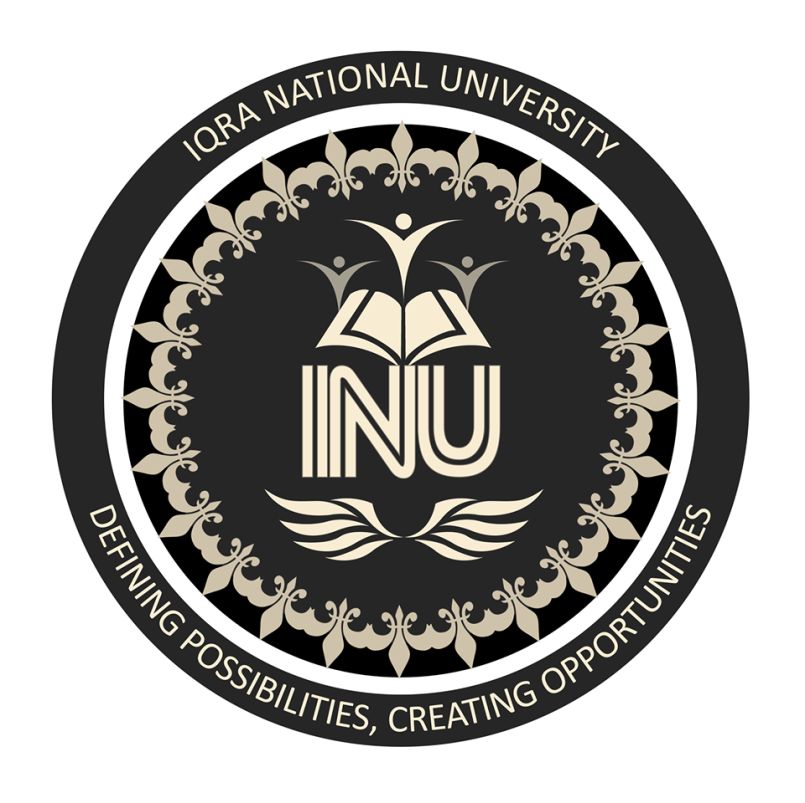 Name		: 		Haroon ZazaiT/name		:		Ma’am Maryam SaleemDepartment	:		Business AdministrationID			: 		15314Subject		: 		FRMAssignment	:		Major Assignment #3 Final TermDate			: 		12th June 2020Q3. Calculate the effective maturity/ duration of a one year 10 percent coupon bond?As far as the data of the question is concerned,              Duration = 1 year          Coupon bond = 10%1st step:   Year                           payment                       present value of payment by discounting 10%       1                               110                            		       = 1002nd stepYear       payment              present value of payment          relative value = 1                    110                                  100                                          = 1.03rd stepYear                              relative value                                            years relative1                                       1.00                                                           1.00*1 = 1.00Hence the effective maturity of One year with 10% coupon bond will be 1.00.